Staj Çalışması Yapan Öğrenciye İlişkin Bilgiler(Bu bölüm öğrenci tarafından doldurulacak)Staj Çalışması Yapılan Kuruma İlişkin Bilgiler (Bu bölüm kurum yetkilileri tarafından doldurulacak)Staj Yapılan Kurumun değerlendirmesi*(Bu bölüm kurum staj yetkilisince doldurulacak) – 1: en kötü, 5: en iyi*Uygun gördüğünüz kutucuğa × işareti yerleştiriniz. İhtiyaç duyarsanız açıklama kısmını doldurunuz.Lütfen Stajyer ile ilgili tavsiye ve eleştirilerinizi belirtiniz.Stajyeri tekrar çalıştırmayı ister misiniz? EVET / HAYIRGelecek sene fakültemizden stajyer çalıştırmak ister misiniz? EVET /HAYIRStaj Yapılan Kurumun onayı:Nihai değerlendirme (Bu bölüm üniversite staj sorumlusu tarafından doldurulacaktır)Not: Lütfen bu formu öğrencinin stajı tamamlamasının ardından kapalı zarf içinde Bölüm Staj Komisyonuna kolay ulaşabilmesi için öğrencinin kendisine teslim ediniz.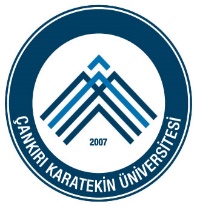 STAJ DEĞERLENDİRME FORMUKARATEKİN ÜNİVERSİTESİMÜHENDİSLİK FAKÜLTESİMAKİNE MÜHENDİSLİĞİ BÖLÜMÜSTAJ KOMİSYONUNAAdı ve SoyadıNumarasıTelefon/e-postaStaj no(I veya II)Kurum/İşletme Adı ve adresi ÖğrencininStaja Başladığı TarihStajı Bitirdiği TarihStaj Yaptığı Toplam SüreÖğrencininDeğerlendirme12345BaşarısızAçıklamaDevam durumuÇalışma gayreti ve öğrenme isteğiÇalışma disipliniSorumluluk alma ve özgüvenVerilen görevi yerine getirme, özen ve üretkenlikİşletme/kurum içerisindeki tutumu, ekip çalışmasına yatkınlığı ve iletişim becerileriMühendislik uygulamaları için gerekli olan teknikleri ve modern araçları kullanma becerisiMatematik, fen ve mühendislik bilgilerini uygulayabilme becerisiMühendislik problemlerini saptama, tanımlama ve çözme becerisiGenel Değerlendirme (0-100 arası)Sizce öğrencinin staj değerlendirme notu kaç olmalıdır?Genel Değerlendirme (0-100 arası)Sizce öğrencinin staj değerlendirme notu kaç olmalıdır?Genel Değerlendirme (0-100 arası)Sizce öğrencinin staj değerlendirme notu kaç olmalıdır?Genel Değerlendirme (0-100 arası)Sizce öğrencinin staj değerlendirme notu kaç olmalıdır?Genel Değerlendirme (0-100 arası)Sizce öğrencinin staj değerlendirme notu kaç olmalıdır?Genel Değerlendirme (0-100 arası)Sizce öğrencinin staj değerlendirme notu kaç olmalıdır?Genel Değerlendirme (0-100 arası)Sizce öğrencinin staj değerlendirme notu kaç olmalıdır?Çalıştığı Birim Amirinin Unvanı, Adı-SoyadıTarih, Mühür, İmzaStaj İş GünüBölüm Değerlendirme NotuStaj Yeri Değerlendirme NotuOrtalama Değerlendirme NotuBölüm Staj SorumlusuTarih, İmza